Комитет по развитию и интеллектуальной собственности (КРИС) Шестнадцатая сессияЖенева, 9 – 13 ноября 2015 г.ОТЧЕТ ОБ ОБНОВЛЕНИИ БАЗЫ ДАННЫХ О ГИБКИХ ВОЗМОЖНОСТЯХподготовлен Секретариатом	На своей пятнадцатой сессии Комитет по развитию и интеллектуальной собственности (КРИС) просил Секретариат обновить базу данных о гибких возможностях и представить об этом отчет на следующей сессии Комитета. 	Соответственно, в приложении к настоящему документу представлена информация об обновлении базы данных, помещенной на веб-странице «Гибкие возможности в системе интеллектуальной собственности» по адресу:  
http://www.wipo.int/ip-development/en/agenda/flexibilities/.	КРИС предлагается принять к сведению информацию, содержащуюся в приложении к настоящему документу.	[Приложение следует] обновление базы данных о гибких возможностях ИСТОРИЯ ВОПРОСАНа своей шестой сессии Комитет по развитию и интеллектуальной собственности (КРИС) принял решение создать веб-страницу, посвященную гибким возможностям в системе интеллектуальной собственности (ИС) и содержащую следующее: «дорожную карту», которой ВОИС следует руководствоваться в своей деятельности, касающейся гибких возможностей, в основных секторах и комитетах;базу данных, содержащую положения национального законодательства, касающимся гибких возможностей в системе ИС, а также информацию о национальном опыте и характерных примерах использования гибких возможностей на национальном уровне;ссылки на литературу и информационные ресурсы по гибким возможностям, созданные Секретариатом и нанятыми ВОИС экспертами, и ссылки на ресурсы по гибким возможностям, созданные другими соответствующими международными организациями; материалы и отчеты о семинарах, практикумах и деятельности ВОИС по оказанию технической помощи в области использования гибких возможностей. На восьмой сессии КРИС Секретариат представил Комитету пробный вариант базы данных.  Он включал информацию о связанных с патентами гибких возможностях многосторонней нормативно-правовой базы и их реализации через законодательства на национальном и региональном уровнях, содержащуюся в документе CDIP/5/4 Rev.  Эта информация касалась следующих пяти гибких возможностей:принудительные лицензии и использование государством; исчерпание прав;исключение для регуляционного тестирования;исключение для исследований;исключения из режима охраны полезных моделейВо исполнение просьбы, высказанной государствами-членами на восьмой сессии КРИС, на девятой сессии Комитета Секретариат представил программу работы над гибкими возможностями в системе ИС (предлагаемые новые элементы), содержащуюся в документе CDIP/9/11.  Комитет обсудил этот документ и постановил, в частности, включить в базу данных информацию, представленную государствами-членами относительно их практического опыта по использованию гибких возможностей. На десятой сессии КРИС Комитет обсудил дальнейшие этапы программы работы над гибкими возможностями в системе ИС, изложенные в документе CDIP/10/10.  Секретариат запросил у Комитета указания относительно контента базы данных.  В рамках Комитета был достигнут консенсус относительно следующей информации, подлежащей включению в базу данных:  ссылки на судебные прецеденты, научные статьи и тематические исследования, представленные государствами-членами; материалы, созданные самой ВОИС или по ее заказу в рамках осуществляемой ею обычной деятельности по оказанию технической помощи;  идокументы и презентации, использовавшиеся в ходе семинаров ВОИС, проводившихся в рамках осуществления обычной деятельности по оказанию технической помощи.  СОЗДАНИЕ БАЗЫ ДАННЫХБаза данных о гибких возможностях начала функционировать в режиме онлайн в июне 2013 г., открыв доступ государствам-членам к «не носящему исчерпывающего характера перечню используемых гибких возможностей, таких как принудительные лицензии и использование государством;  исчерпание прав;  исключение для исследований;  исключение для регуляторного тестирования».  Кроме того, Секретариат поместил на веб-странице, посвященной гибким возможностям, материалы, созданные ВОИС или по ее заказу в рамках осуществляемой ею обычной деятельности по оказанию технической помощи, включая материалы семинаров.  ОБНОВЛЕНИЕ И ТЕКУЩАЯ СИТУАЦИЯВ ответ на просьбу, высказанную КРИС на его пятнадцатой сессии, база данных о гибких возможностях была обновлена путем включения в нее следующего:954 новых положений законов, взятых из документов CDIP/7/3 Add., CDIP/13/10 Rev и CDIP/15/6, посвященных связанным с патентами гибким возможностям многосторонней нормативно-правовой базы и их реализации в рамках законодательства на национальном или региональном уровнях.  Эта информация касалась следующих девяти гибких возможностей:переходные периоды;патентоспособность веществ, существующих в природе;гибкие возможности, связанные с раскрытием;экспертиза по существу;осуществление ведомствами интеллектуальной собственности еx-officio контроля за антиконкурентными положениями лицензионных соглашений;объем исключения из патентоспособности растений; патентоспособность или исключение из патентоспособности изобретений, связанных с компьютерными программами;гибкие возможности применения или неприменения уголовно-правовых санкций в целях обеспечения соблюдения патентных прав;меры, связанные с национальной безопасностью (так называемое «исключение по соображениям безопасности»).Содержащиеся в вышеупомянутых документах таблицы с информацией о категориях различных положений, касающихся конкретных гибких возможностей. В настоящее время в базе данных содержится 1 371 положение национального законодательства в области ИС, касающееся гибких возможностей, 202 стран и территорий.  Она позволяет пользователям проводить поиск по следующим 14 видам гибких возможностей:принудительные лицензии и использование государством;исчерпание прав;исключение для регуляторного тестирования;исключение для исследований;исключения из режима охраны полезных моделей;переходные периоды;патентоспособность веществ, существующих в природе;гибкие возможности, связанные с раскрытием;экспертиза по существу;осуществление ведомствами интеллектуальной собственности еx-officio контроля за антиконкурентными положениями лицензионных соглашений;объем исключения из патентоспособности растений;патентоспособность или исключение из патентоспособности изобретений, связанных с компьютерными программами;гибкие возможности применения или неприменения уголовно-правовых санкций в целях обеспечения соблюдения патентных прав;меры, связанные с национальной безопасностью (так называемое «исключение по соображениям безопасности»).	Кроме того, пользователи могут просматривать таблицы с информацией о категориях различных положений, касающихся вышеперечисленных гибких возможностей.СТАТИСТИКА ИСПОЛЬЗОВАНИЯ БАЗЫ ДАННЫХ ДО ЕЕ ОБНОВЛЕНИЯСледует отметить, что за период с момента создания базы данных о гибких возможностях в июне 2013 г. до момента начала ее обновления в июне 2015 г. посвященную ей страницу посетили 77 пользователей, включая 43, которые посетили ее один раз или впервые.  Пятьдесят процентов посещений оказались «случайными»:  это означает, что половина пользователей покинули страницу базы данных без просмотра ее контента.  Доля не заинтересовавшихся ею посетителей составила 19,48 процента.  Под эту категория подпадают пользователи, которые покинули веб-страницу базы данных сразу ее посещения, но которые до этого вполне могли посетить другие веб-страницы того же веб-сайта.  [Конец приложения и документа]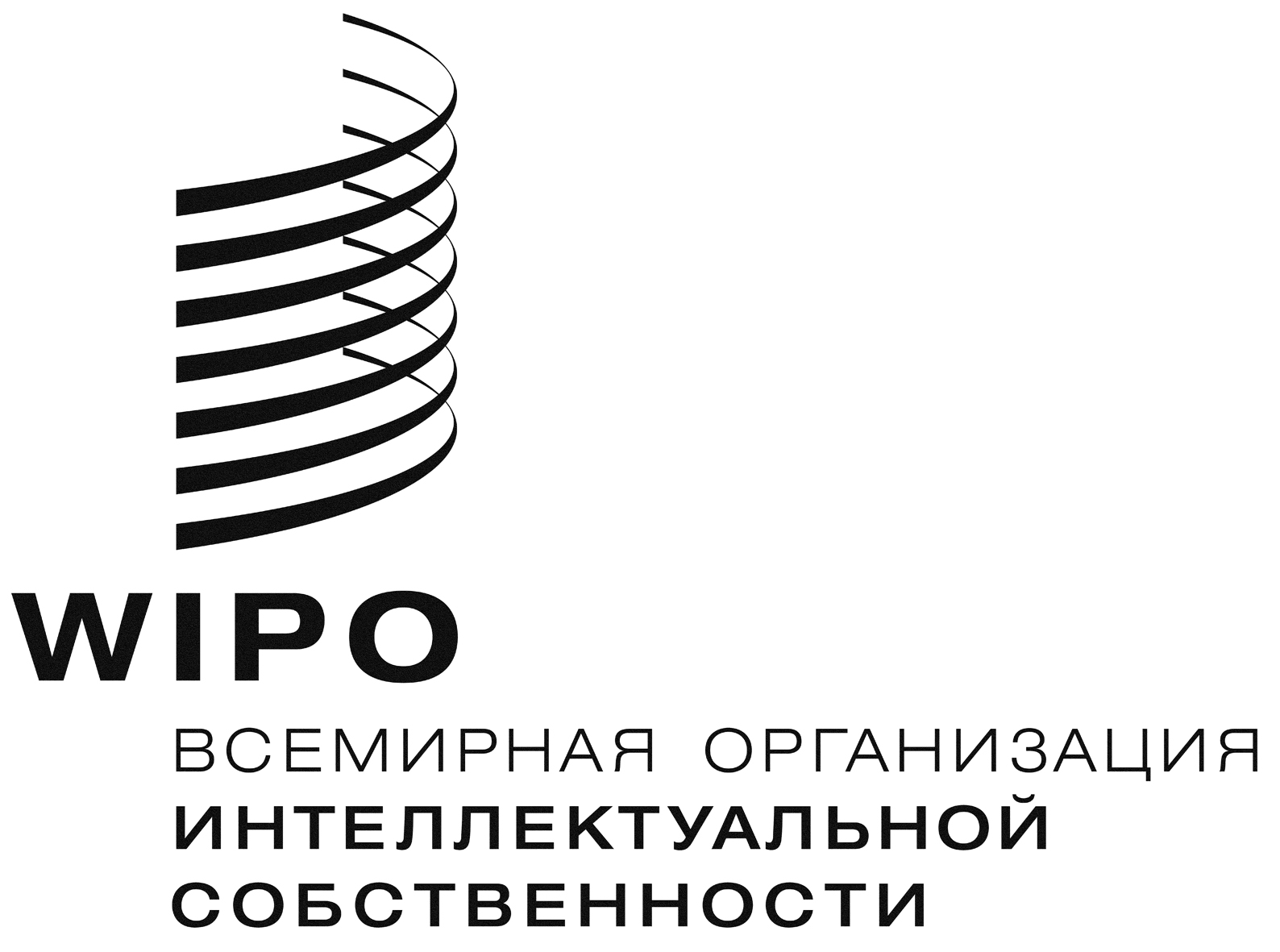 RCDIP/16/5    CDIP/16/5    CDIP/16/5    оригинал: английскийоригинал: английскийоригинал: английскийДАТА: 27 АВГУСТА 2015 Г.ДАТА: 27 АВГУСТА 2015 Г.ДАТА: 27 АВГУСТА 2015 Г.